ΥΛΙΚΟ ΜΑΘΗΜΑΤΟΣ 12.11.2020ΤΙΤΛΟΣ ΜΑΘΗΜΑΤΟΣ : ΔΙΑΛΟΓΙΚΟΤΗΤΑΕΝΔΕΙΚΤΙΚΗ ΔΙΚΤΥΟΓΡΑΦΙΑ :https://bookpress.gr/kritikes/idees/4461-bakhtin-mikhail-pek-panepistimiakes-ekdoseis-kritis-dokimia-poiitikis-holquist-michael-gutenberg-dialogikotitahttp://utopia.duth.gr/~mdimasi/index_htm_files/dialogikotita_18.pdfhttp://artinews.gr/%CE%BC%CF%80%CE%B1%CF%87%CF%84%CE%B9%CE%BD-%CE%B7-%CE%B3%CE%BB%CF%8E%CF%83%CF%83%CE%B1-%CF%84%CE%BF-%CF%85%CF%80%CE%BF%CE%BA%CE%B5%CE%AF%CE%BC%CE%B5%CE%BD%CE%BF-%CF%84%CE%BF-%CE%BC%CF%85%CE%B8%CE%B9%CF%83%CF%84%CF%8C%CF%81%CE%B7%CE%BC%CE%B1.htmlhttps://www.tovima.gr/2008/11/24/opinions/mixail-mpaxtin/https://www.youtube.com/watch?v=xRDvTYhddOcΑΠΟΣΠΑΣΜΑ ΜΕΛΕΤΗΣ : Κ. Π. ΚΑΒΑΦΗΣ, ΠΕΡΙΜΕΝΟΝΤΑΣ ΤΟΥΣ ΒΑΡΒΑΡΟΥΣ-Τι περιμένουμε στην αγορά συναθροισμένοι ; Είναι οι βάρβαροι να φθάσουν σήμερα. -Γιατί μέσα στην Σύγκλητο μιά τέτοια απραξία;
Τι κάθοντ' οι Συγκλητικοί και δεν νομοθετούνε;-Γιατί οι βάρβαροι θα φθάσουν σήμερα.
Τι νόμους πια θα κάμουν οι Συγκλητικοί;
Οι βάρβαροι σαν έλθουν θα νομοθετήσουν.-Γιατί ο αυτοκράτωρ μας τόσο πρωί σηκώθη,
και κάθεται στης πόλεως την πιο μεγάλη πύλη
στον θρόνο επάνω, επίσημος, φορώντας την κορώνα;-Γιατί οι βάρβαροι θα φθάσουν σήμερα.
Κι ο αυτοκράτωρ περιμένει να δεχθεί
τον αρχηγό τους. Μάλιστα ετοίμασε
για να τον δώσει μια περγαμηνή. Εκεί
τον έγραψε τίτλους πολλούς κι ονόματα.-Γιατί οι δυό μας ύπατοι κ' οι πραίτορες εβγήκαν
σήμερα με τες κόκκινες, τες κεντημένες τόγες·
γιατί βραχιόλια φόρεσαν με τόσους αμεθύστους,
και δαχτυλίδια με λαμπρά γυαλιστερά σμαράγδια·
γιατί να πιάσουν σήμερα πολύτιμα μπαστούνια
μ' ασήμια και μαλάματα έκτακτα σκαλισμένα;Γιατί οι βάρβαροι θα φθάσουν σήμερα·
και τέτοια πράγματα θαμπόνουν τους βαρβάρους.-Γιατί κ' οι άξιοι ρήτορες δεν έρχονται σαν πάντα
να βγάλουνε τους λόγους τους, να πούνε τα δικά τους;Γιατί οι βάρβαροι θα φθάσουν σήμερα·
κι αυτοί βαριούντ' ευφράδειες και δημηγορίες.-Γιατί ν' αρχίσει μονομιάς αυτή η ανησυχία
κ' η σύγχυσις. (Τα πρόσωπα τι σοβαρά που έγιναν).
Γιατί αδειάζουν γρήγορα οι δρόμοι κ' οι πλατέες,
κι όλοι γυρνούν στα σπίτια τους πολύ συλλογισμένοι;Γιατί ενύχτωσε κ' οι βάρβαροι δεν ήλθαν.
Και μερικοί έφθασαν απ' τα σύνορα,
και είπανε πως βάρβαροι πια δεν υπάρχουν.Και τώρα τι θα γένουμε χωρίς βαρβάρους.
Οι άνθρωποι αυτοί ήσαν μιά κάποια λύσις.(γράφτηκε το 1898, δημοσιεύθηκε το 1904) Αγορά: (το Forum των Ρωμαίων)· τόπος, όπου στα αρχαία χρόνια μαζευόταν ο λαός. Εκεί γίνονταν συζητήσεις, μεταδίδονταν ειδήσεις και μιλούσαν οι ρήτορες.
Σύγκλητος: συλλογικό σώμα διαφόρων αρχαίων και νεότερων πολιτειών με ύψιστα καθήκοντα (νομοθετικά, διοικητικά κτλ.).
τον: του (ιδιωμ. τύπος).
ύπατος: τίτλος ανώτατου άρχοντα με ευρύτατες δικαιοδοσίες.
πραίτορες: ανώτεροι άρχοντες στην αρχαία Ρώμη και το Βυζάντιο.
τόγα :επίσημη περιβολή ανώτατων αξιωματούχων.
αμέθυστος: πολύτιμος λίθος.ΑΣΚΗΣΗ – ΔΡΑΣΤΗΡΙΟΤΗΤΑΑφού μελετήσετε προσεκτικά τη βιβλιογραφία και το ποίημα, σχολιάστε το ποίημα, σε σχέση με τις αφηγηματικές φωνές, τη θεατρική δομή, αλλά και τα ιστορικά συμφραζόμενα. Πώς θα μπορούσατε να αξιοποιήσετε τη μπαχτινική θεωρία της διαλογικότητας, στην ανάλυση αυτού του ποιήματος ; 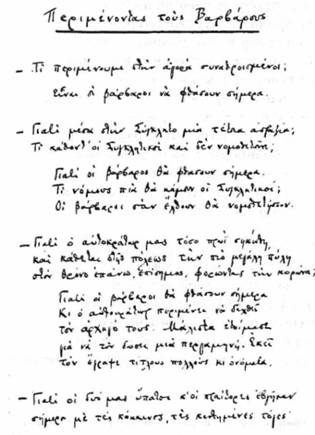 